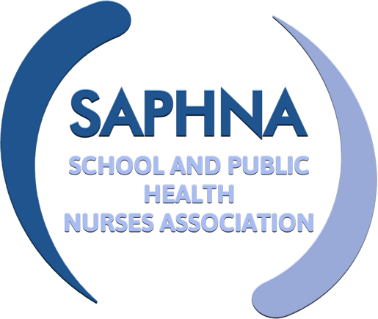 UK CCN Network and SAPHNA SPECIAL INTEREST GROUPNurses working with SEND children and young peopleMeeting (virtual) held 21st November 2023 2pm-3pmAttendees: ED (Elaine Davies), (AF) Andrea Ferns, (AB) Avril Bembridge, (HD) Harriet Drew, (CR) Corrine Robinson, (SR) Stacey Ratcliff, (JW) Jo Webster, (MW) MichaelaWade, (WG) Wendy Green, (SP) Susan Parker, (JG) John Gowans, (DM) Debbie Marsden, (PB) Paula Brooke, (RH) Rachael Hampshire, (NC) Nwakego Casey, (JoSt) Joanna Stout, (NW) Nicky Wilcox,(BY) Bev Young, (AL) Angela Little, (JP) Jo Pearch, , (CS) Chelsea Steel, (FR) Fiona Rogers, (JSu) Jemma Sutton, (KM) Karen Myles, (JSt) Jll Standing, (HD) Hannah Dyson, (JM) Jane Mulcahy, (JW) Jo Webster, (ND) Nicola Davies, (RC) Rachel Crook, (KC) Kayleigh Crossley, (NPB) Nicole Parish-Bailey, (FHW) Francesca Holliday-Wall, (AM) Alison Murphy, (AG) Amber Giles, (NB) Nicola Blackwood, (RM) Rebekah Moass, (JB) Jenifer Brandon, (BY) Bev Young, (AL) Angela Little, (JP) Jo Pearch, , (CS) Chelsea Steel, (FR) Fiona Rogers, (JSu) Jemma Sutton, (KM) Karen Myles, (JSt) Jll Standing, (HD) Hannah Dyson, (JM) Jane Mulcahy, (JW) Jo Webster, (ND) Nicola Davies, (RC) Rachel Crook, (KC) Kayleigh Crossley, (NPB) Nicole Parish-Bailey, (FHW) Francesca Holliday-Wall, (AM) Alison Murphy, (AG) Amber Giles, (NB) Nicola Blackwood, (RM) Rebekah Moass, (JB) Jenifer Brandon, (BY) Bev Young, (AL) Angela Little, (JP) Jo Pearch, , (CS) Chelsea Steel, (FR) Fiona Rogers, (JSu) Jemma Sutton, (KM) Karen Myles, (JSt) Jll Standing, (HD) Hannah Dyson, (JM) Jane Mulcahy, (JW) Jo Webster, (ND) Nicola Davies, (RC) Rachel Crook, (KC) Kayleigh Crossley, (NPB) Nicole Parish-Bailey, (FHW) Francesca Holliday-Wall, (AM) Alison Murphy, (AG) Amber Giles, (NB) Nicola Blackwood, (RM) Rebekah Moass, (JB) Jenifer Brandon, (BY) Bev Young, (AL) Angela Little, (JP) Jo Pearch, , (CS) Chelsea Steel, (FR) Fiona Rogers, (JSu) Jemma Sutton, (KM) Karen Myles, (JSt) Jll Standing, (HD) Hannah Dyson, (JM) Jane Mulcahy, (JW) Jo Webster, (ND) Nicola Davies, (RC) Rachel Crook, (KC) Kayleigh Crossley, (NPB) Nicole Parish-Bailey, (FHW) Francesca Holliday-Wall, (AM) Alison Murphy, (AG) Amber Giles, (NB) Nicola Blackwood, (RM) Rebekah Moass, (JB) Jenifer Brandon, ApologiesMultiple – apologies from Miriam Tunc – to be rebookedAgenda: Young carers updateWe all have a Voice, Disbaled Children’s vision for change – Children’s commisoner office, Oct 232.0 Open Space3.0 AOB Young carers updateWe all have a Voice, Disbaled Children’s vision for change – Children’s commisoner office, Oct 232.0 Open Space3.0 AOB Young carers updateWe all have a Voice, Disbaled Children’s vision for change – Children’s commisoner office, Oct 232.0 Open Space3.0 AOB Young carers updateWe all have a Voice, Disbaled Children’s vision for change – Children’s commisoner office, Oct 232.0 Open Space3.0 AOB Young carers updateWe all have a Voice, Disbaled Children’s vision for change – Children’s commisoner office, Oct 232.0 Open Space3.0 AOB ItemDiscussionDiscussionActionDeadlineWelcome and IntroductionsThe group introduced themselves and shared their current job role and schools within their remit. Variety of school offers across the UK. Joint meeting with SAPHNA and UK CCN NetworkThe group introduced themselves and shared their current job role and schools within their remit. Variety of school offers across the UK. Joint meeting with SAPHNA and UK CCN NetworkMinutes from 19th September 23Confirmed as correct. Confirmed as correct.  Members to complete and return to Rebecca.daniels@nhs.net1.0 Young Carers updateFiona Rogers – presentationRecommendationsEarly identification of young carers is neededAll schools should have a lead for young cares – similar to lead for SEND. Fiona Rogers – presentationRecommendationsEarly identification of young carers is neededAll schools should have a lead for young cares – similar to lead for SEND. 2.0 We all have a voice –published Oct 23Presented by Becks Danielshttps://www.childrenscommissioner.gov.uk/resource/we-all-have-a-voice-disabled-childrens-vision-for-change/ Summary pages 1-15. Highlights below: Children with SEND less likely to feel safe or feel it is unlikely they will have a better life than their parents (compared to children without SEND).Barriers the face – page 7Needs are not identified early enoughSchools not enabling children with additional needs to thriceInaccessible ActivitiesPoor Quality care especially when in settings away from home (residential care not regulated)Bullying, discrimination and feeling unsafeDistruptive transitions across services (cliff edge)Worrying about their parnts, carers and families, lacok of whole family approach.Recommendations – pages 8-15To be understood, seen and heardGood education and support at schoolAccessible actitivitesHigh quality careFreedom from harassment and discriminationSmooth transiutions and preparing for adulthoodA whole family approach Discussion: lack support for CYP 19-25 as complex health needs increasing and these YP are living into adult hood with no onward adult support. CYP out of school – due to health needs and schools not being able to provide care – carers not availablePlease sign and share petition to support Oliver McGowen’s training in education settingshttps://petition.parliament.uk/petitions/639050?fbclid=IwAR3-U70WA3iTcIJmEAlb1rmYApF6NfwgZRsO35Tbe3T4rteYBAO5tBBxMqA Presented by Becks Danielshttps://www.childrenscommissioner.gov.uk/resource/we-all-have-a-voice-disabled-childrens-vision-for-change/ Summary pages 1-15. Highlights below: Children with SEND less likely to feel safe or feel it is unlikely they will have a better life than their parents (compared to children without SEND).Barriers the face – page 7Needs are not identified early enoughSchools not enabling children with additional needs to thriceInaccessible ActivitiesPoor Quality care especially when in settings away from home (residential care not regulated)Bullying, discrimination and feeling unsafeDistruptive transitions across services (cliff edge)Worrying about their parnts, carers and families, lacok of whole family approach.Recommendations – pages 8-15To be understood, seen and heardGood education and support at schoolAccessible actitivitesHigh quality careFreedom from harassment and discriminationSmooth transiutions and preparing for adulthoodA whole family approach Discussion: lack support for CYP 19-25 as complex health needs increasing and these YP are living into adult hood with no onward adult support. CYP out of school – due to health needs and schools not being able to provide care – carers not availablePlease sign and share petition to support Oliver McGowen’s training in education settingshttps://petition.parliament.uk/petitions/639050?fbclid=IwAR3-U70WA3iTcIJmEAlb1rmYApF6NfwgZRsO35Tbe3T4rteYBAO5tBBxMqA Qualitative and Quantitative date by Children’s commssioners offce (CCO), ahead of developing the Disability Action Plan 23-24The Big Ask – surveryed just under 600, 00 childrenPlease share “The Big Ambition” to ensure CYP voices are heard by government about their wishes  https://www.childrenscommissioner.gov.uk/the-big-ambition/  Please email any case studies where CYP ar not accessing school due to health needs/school support – this will feed into national work on clinical intervenmtions in schools. Email andrea.ferns2@nhs.net3.0 AOB/Open SpaceDelegation tasks in school – how do you signpost schools, what criteria are others using to determine when school should contact nurse for support. JM – setting up an interest group looking at delegated duties in schools and when a nurse should need to be on site. If interested in participating,  please contact @jane.mulcahy@nhs.netSilent Night Mare campaign – aiming to raise awareness and change care of families with familes experiencing homelessness and placed in temporaty accommodation. Please watch video, and share/post to raise awareness and sign the petition https://householdsintemporaryaccommodation.co.uk/silent-nightmare-petition/Example tweet to be shared:34 children have died in Temporary Accommodation. Most of them were under 1. @TA_APPG is asking the Govt to give homeless children a safer place to sleep every night of their journey. Sign the petition calling for cots & Moses baskets: householdsintemporaryaccommodation.co.uk/silent-nightmare-petition #SilentNightmareDelegation tasks in school – how do you signpost schools, what criteria are others using to determine when school should contact nurse for support. JM – setting up an interest group looking at delegated duties in schools and when a nurse should need to be on site. If interested in participating,  please contact @jane.mulcahy@nhs.netSilent Night Mare campaign – aiming to raise awareness and change care of families with familes experiencing homelessness and placed in temporaty accommodation. Please watch video, and share/post to raise awareness and sign the petition https://householdsintemporaryaccommodation.co.uk/silent-nightmare-petition/Example tweet to be shared:34 children have died in Temporary Accommodation. Most of them were under 1. @TA_APPG is asking the Govt to give homeless children a safer place to sleep every night of their journey. Sign the petition calling for cots & Moses baskets: householdsintemporaryaccommodation.co.uk/silent-nightmare-petition #SilentNightmareRD to email documents from Solent for sharing againhttps://www.youtube.com/watch?v=w65yrQB2s3cAOB -Monthly newsletter for UK CCN network include all links and upcoming dates/times for CCN meetings and sub working groupsTo register to receive the newsletters (check your spam/junk mail):https://qni.org.uk/nursing-in-the-community/uk-community-childrens-nurses-network/ Monthly newsletter for UK CCN network include all links and upcoming dates/times for CCN meetings and sub working groupsTo register to receive the newsletters (check your spam/junk mail):https://qni.org.uk/nursing-in-the-community/uk-community-childrens-nurses-network/ Requests for agenda itemsAny network member wishing to present their work, innovation, or learning from where aspects of work haven’t been successfulBusiness case for Training Team – escorts on transport (Miriam Tunc) - m.tunc@nhs.netAny network member wishing to present their work, innovation, or learning from where aspects of work haven’t been successfulBusiness case for Training Team – escorts on transport (Miriam Tunc) - m.tunc@nhs.netEmail rebecca.daniels@qni.org.ukNext meeting  Tuesday 16th Jan 1400-1500hrs  Tuesday 16th Jan 1400-1500hrsRequest to ALL members for case studies to present to the groupAction LogAction LogAction LogAction LogAction LogAgenda No.Action capturedOwnerTimescaleCompletedJuly 23Follow up regards publication best practice guidelines Toilet training for CYP with disabilities BDJuly 23 – requested to see whether attend upcoming meeting25/9 -Email confirmed ?publication October/November 233.0 July 23Request MT to present on business case and development of training team.BDRolled over due to MT and colleague availability